Сценарийвоспитательного мероприятия.Праздник здоровья«Путешествие на поезде Здоровья»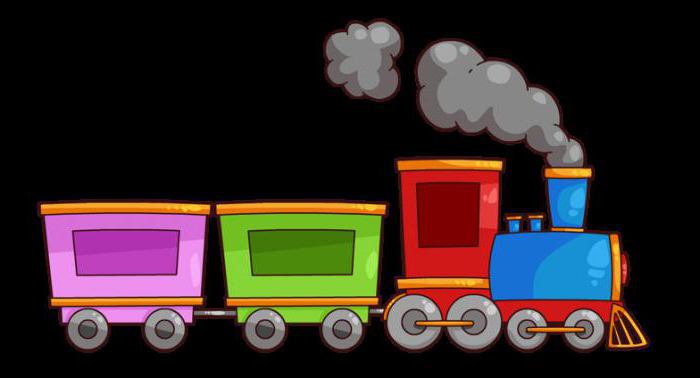                                    Классный руководитель учащихся 5 «а» классаМОАУ «СОШ № 10                                                                             г. Новотроицка», Акимова Юлия Викторовна2023г.                                              Тема мероприятия: «Путешествие на поезде Здоровья».Тип мероприятия:  мероприятие по формированию знаний учащихся  по теме «Здоровый образ жизни».Форма проведения: праздник здоровья.Цель: пропаганда и формирование знаний о здоровом образе жизни у младших школьников. Задачи: 1.Образовательная: расширение знаний о здоровье человека, о факторах его формирующих, укрепляющих и разрушающих; формирование представлений о здоровом образе жизни; ознакомление обучающихся с правилами гигиены, рационального питания, ухода за полостью рта, охраны зрения, правилами здорового образа жизни, осуществление профилактики заболеваний. 2.Развивающая:  развитие у детей мотивации и устойчивого интереса к занятиям физической культурой и спортом, закаливанию, развитие потребности в здоровом образе жизни, формирование у детей умений беречь и укреплять своё здоровье, развитие творческих, речемыслительных и познавательных способностей, познавательного интереса.3. Воспитательная: воспитание ответственности за своё здоровье, бережного отношения к своему здоровью, воспитание убеждения в необходимости строго соблюдать санитарно-гигиенические правила, правила рационального питания, охраны зрения, правила здорового образа жизни; воспитание  культуры общения. Планируемые результаты:Личностные умения: - формировать ответственное отношение к здоровью как одной из главных ценностей человеческой жизни;-формировать у учащихся активной жизненной позиции по данной проблеме, желание приобретать новые знания;-формировать коммуникативную компетентность в общении и   сотрудничестве со сверстниками и взрослыми;-формировать   положительную  мотивацию  к   получению  новых  знаний,творческому труду,   целенаправленной познавательной деятельности;-развивать инициативность; -формировать адекватную самооценку.Предметные умения: актуализировать и закрепить знания о правилах сохранения и укрепления здоровья;- отгадывать загадки по темам «Спорт», «Спортивные игры»;- выполнять правильно физкультурные упражнения в группе;- формулировать вывод, о том, что нужно делать, чтобы не болеть;- познакомиться с правилами ЗОЖ полководца А. В. Суворова;- актуализировать и закрепить правила бережного отношения к зрению;- научиться делать зарядку, зарядку для глаз;- актуализировать и закрепить правила ухода за полостью рта, рационального питания и личной гигиены;- делать выводы, о том, что способствует укреплению здоровья человека, а что приносит вред.Метапредметные умения:Познавательные УУД:  - выделять и формулировать познавательные цели;- самостоятельно, осознанно и произвольно строить речевые высказывания; - сравнивать, анализировать и делать выводы;- формулировать ответы на вопросы учителя, ведущих мероприятия;- оперировать знаниями о ЗОЖ в процессе общения.Регулятивные УУД: - сохранять цель в ходе выполнения учебных задач;- осуществлять познавательную и личностную рефлексию; -осуществляют контроль, коррекцию и оценку.Коммуникативные УУД: - осуществлять совместную деятельность в группе;-слушать и слышать учителя, ведущих мероприятия, других школьников,вступать с ними в диалог, отвечать на вопросы;-обосновывать свою точку зрения, понятно и точностью выражать свои мысли;- участвовать в общей беседе, соблюдая правила речевого поведения.Сценарий мероприятия1. Организационный момент (Цель – эмоциональный  настрой учащихся).Ведущий - Приветствую всех, кто время нашёл и в школу на праздник здоровья пришёл! Здравствуйте, ребята, здравствуйте, уважаемые взрослые! Ребята, а вы знаете, что слово «Здравствуйте» обозначает пожелание здоровья? И сегодняшний наш праздник посвящён здоровью, здоровому образу жизни, потому что, сегодня -  2 октября мы празднуем Всемирный   День детского здоровья! Здоровье – это главное богатство в жизни человека, ведь его не купишь ни за какие деньги. Здоровый человек выглядит привлекательно, он стройный, подтянутый, энергичный, у него всё получается и в учёбе, и в труде, и в спорте. Здоровому человеку, не страшны ни какие преграды и трудности, ведь он с ними легко справляется. Стихотворение «Будьте здоровы» Семёна Островского прочитают ребята из 5 «а» классаСтихотворение  «Будьте здоровы» читают детиТы с красным солнцем дружишь,
Волне прохладной рад,
Тебе не страшен дождик,
Не страшен снегопад.
Ты ветра не боишься,
В игре не устаешь,
И рано спать ложишься,
И с солнышком встаешь.
Зимой на лыжах ходишь,
Резвишься на катке.
А летом загорелый
Купаешься в реке.
Ты любишь прыгать, бегать,
Играть тугим мячом. Ты вырастешь здоровым!Ты будешь силачом!2. Постановка цели мероприятия (Цель этапа - организовать постановку темы и цели мероприятия учащимися)Ведущий – Правильно рассказали ребята, чтобы быть здоровыми, нужно заниматься физкультурой и спортом, делать утреннюю зарядку, закаляться, играть в подвижные игры на свежем воздухе – то есть нужно вести здоровый образ жизни. Я приглашаю всех присутствующих совершить  путешествие в страну здоровья, а отправимся мы в путешествие на поезде Здоровья. - Ребята, как вы думаете, чему вы должны научиться во время этого путешествия? (ответы детей). Правильно вы научитесь беречь и укреплять своё здоровье, узнаете, что вредно, а что полезно для вашего здоровья, получите полезные советы. - А сейчас садимся в наш поезд Здоровья и отправляемся в путь. (Дети имитируют движение и стук колёс).3. Основной этап. Формирование новых знаний. (Цель этапа - актуализация знаний о здоровье)А) Станция «Загадкино»  (Слайд 2).Ведущий – А теперь я вам, ребятки, загадать хочу загадки, потому что первая наша остановка – станция «Загадкино». А загадки будут на  спортивную тематику.Технология проведения. Ведущий загадывает загадки на спортивную тему. Ребята хором называют отгадки и проверяют правильность ответов на слайдах презентации. (Слайды 3 - 12 - картинки: спорт, хоккей, футбол, баскетбол, волейбол, гимнастика, каратэ, боксёр, фигуристы, зарядка).ЗагадкиБолеть мне некогда, друзья,
В футбол, хоккей играю я. И очень я собою горд,Что дарит мне здоровье– …. (спорт)Во дворе с утра игра,
Разыгралась детвора.
Крики: «шайбу!», «мимо!», «бей!» -
Значит там игра – …. (хоккей)              ***Во дворе опять игра,
Веселится детвора.
Крики: «пас!», «мазила!»,  «гол!» -
Значит там игра – …. (футбол)              ***В этом спорте игроки Все ловки и высоки. Любят в мяч они играть И в кольцо его кидать. Мячик звонко бьёт об пол, Значит, это– …. (баскетбол)              ***Здесь команда побеждает, Если мячик не роняет.Он летит с подачи меткоНе в ворота – через сетку.И площадка, а не полеУ спортсменов в– …. (в волейболе)              ***Конь, канат, бревно и брусья, Кольца с ними рядом. Перечислить не берусь я Множество снарядов. Красоту и пластику Дарит нам – …. (гимнастика)Я спешу на тренировку,В кимоно сражаюсь ловко.Чёрный пояс нужен мне,Ведь люблю я – …. (каратэ)              ***В честной драке я не струшу,Защищу своих сестёр.Бью на тренировке грушу,Потому что я – …. (боксёр)              ***Вот спортсмены на конькахУпражняются в прыжках.И сверкает лёд искристо.Те спортсмены – …. (фигуристы)              ***То вприпрыжку, то вприсядку
Дети делают– …. (зарядку)Ведущий - Молодцы, ребятки, отгадали все загадки. Продолжаем наше путешествие. Садимся в поезд здоровья. (Дети имитируют движение и стук колёс). Б) Станция «Физкультурная»  (Слайд 13).ВедущийЭто сила и здоровье, Это бодрость и веселье,И красивая фигура –Вот что значит – физкультура! Займёмся  физкультурой,  ведь  следующая   наша   станция  «Физкультурная». Поиграем в игру «Займёмся физкультурой»             Игра «Займёмся физкультурой» Технология проведения. Участвуют в игре   15 детей.  Под  музыку  игрокипередают по кругу коробку в форме мяча с заданиями внутри. Когда музыка остановится, игрок у кого осталась круглая коробка и ещё два игрока, стоящих от него справа и слева, выходят в центр, достают записку с заданием,  выполняют предложенное  задание втроём.Задания: 1) держитесь за руки, попрыгайте на правой ноге 6 раз, а на левой 4 раза; 2)приседайте втроём 6 раз; 3) отжимайтесь 5 раз; 4) выполняйте упражнение «Мельница» 6 раз; 5) поднимите гантели 5 раз.Ведущий - Молодцы, физкультурой позанимались, отправляемся в наше путешествие, едем дальше. (Дети имитируют движение и стук колёс). В) Станция «Болейкино» (Слайд 14).Ведущий – Ребята, что же это за станция? «Болейкино». Интересно, кто здесь живёт?               ИнсценировкаТехнология проведения. Появляются сказочные персонажи, Кашлетка и Кашлет. Они сильно укутаны, согнуты, громко сморкаются в носовые платки, чихают, кашляют.           Кашлет   - Я немного худоват,Я немного кашлеват. Вас приветствую, ребята!  Все зовут меня Кашлет.Как заболеть, я дам советКашлетка - Я немного толстовата, Я немного кашлевета. Рада видеть вас, ребята.         Имя у меня Кашлетка.Я здорова очень редко.Ведущий - Почему же вы простыли?Может шапки не носили?Может ноги промочили?Кашлетка - Мне тепло одеться лень,Так гуляю целый деньШапку вовсе не ношуИ по лужам я хожу.Кашлет   - Никого не буду слушать,Я люблю сосульки кушать.  Ведущий -  Физкультурой занимаетесь?Водою, солнцем, воздухом закаляетесь? Кашлетка - Физкультура? – вот забота! Закаляться - не охота!   Кашлет   - Спортом я не занимаюсь,  никогда не закаляюсь. Кашлетка - Оставайтесь здесь у нас. Заражать мы будем вас. Кашлет   - Про спорт, зарядку вы забудете. И здоровыми не будете. Ведущий - Нам друзей таких не нужно,Мы живём со спортом дружно.Болеть и кашлять не хотим.С вами нам не по пути.Ведущий - Ребята, а Вам  нравится такие люди как  Кашлет и Кашлетка? (ответы детей). Почему они болеют, чихают и кашляют? (ответы детей). Что вы им посоветуете? (ответы детей). Правильно, ребята. Каждый человек должен заботиться о своём здоровье, заниматься спортом, закаляться. Ну а нам пора в дорогу. Едем дальше. (Дети имитируют движение и стук колёс).Г) Станция «Историческая»  (Слайд 15).Технология проведения. На слайде 15 презентации демонстрируется портрет А.  В. Суворова.  Ведущий задаёт вопросы ребятам, рассказывает о правилах ЗОЖ, которые помогли полководцу укрепить своё здоровье. Ведущий -  Следующая станция «Историческая». Ребята, кто знает, чей портрет изображён  на экране? (ответы детей). Это великий полководец Александр  Васильевич Суворов. Его мы сегодня вспомнили неслучайно. Дело в том, что закаливание помогло Александру Васильевичу не только стать  военным, но и добиться огромных успехов в военном деле. В детстве Суворов был слабеньким болезненным мальчиком. Он так часто болел, что отец решил не отдавать его на военную службу, а подобрать для него какое-нибудь гражданское занятие. Это не понравилось маленькому Саше. Для того чтобы переубедить отца, он каждый день стал обливаться холодной водой, много занимался физкультурой и часами ездил верхом. В результате, Суворов окреп, перестал болеть, и был зачислен в полк. До конца жизни полководец обливался водой, в походах спал прямо на земле. С именем Александра Васильевича Суворова связаны многие победы русской армии. (Победы в сражениях Русско-турецкой войны в 1789 году) В 1799 году Суворов стал генералиссимусом – это наивысшее воинское звание в                      русской армии. Ведущий -  Немного истории изучили. Пора в дорогу. Садимся в поезд Здоровья. Едем дальше. 4.  Физкультминутка  «Весёлая зарядка»Г) Станция «Зарядкино» (Слайд 16).Ведущий -  Наша следующая станция «Зарядкино».Засиделись мы ребятки, Нужно сделать всем зарядку.Повторим движения дружно.Для здоровья это нужно.Технология проведения. Детям демонстрируется видеоролик с зарядкой. Ведущие выполняют движения зарядки, учащиеся повторяют движения за ведущими и героями видеоролика.ЗарядкаХлопаем в ладоши. Хлоп-хлоп-хлоп.Топаем ногами. Топ-топ-тол.Двигаем ушами, раз, два, три.Очень мы смешные, посмотри.Веселее танцевать, чем лежать в кроватке.Всё у нас в порядке, любим мы зарядку.Делай вместе с нами и тогда,Будешь сильным всегда.Намотаем нитки на клубок.Пробуй вместе с нами прыгнуть в бок.Встанем на носочки, руки вверх.Дружная зарядка, ты для всех!Веселее танцевать, чем лежать в кроватке.Всё у нас в порядке, любим мы зарядку.Делай вместе с нами и тогда,Будешь сильным ты всегда.Прыгаем на месте. Прыг-прыг-прыг.И локтями вместе. Вжиг-вжиг-вжиг.Головой мотаем, раз, два, три.Ты такой спортивный, посмотри.Веселее танцевать, чем лежать в кроватке.Всё у нас в порядке, любим мы зарядку.Делай вместе с нами и тогда,Будешь сильным ты всегда.Хлопаем в ладоши. Хлоп- хлоп-хлоп.Топаем ногами. Топ-топ-тол.Плечи поднимаем вверх и вниз.Самому здоровому - главный приз.Веселее танцевать, чем лежать в кроватке.Всё у нас в порядке, любим мы зарядку.Делай вместе с нами и тогда,Будешь сильным ты всегда.Ведущий - Молодцы, ребятки, сделали зарядку! И полные бодрости и сил садимся в наш  поезд Здоровья, отправляемся в путешествие дальше. (Дети имитируют движение и стук колёс).5. Основной этап. Формирование новых знаний. (Цель этапа - актуализация знаний о здоровье)Д) Станция «Медицинская» (Слайд 17).Ведущий - следующая наша станция «Медицинская». ИнсценировкаТехнология проведения. Входит доктор в белом халате и больших очках. Он рассказывает о правилах, которые помогут ребятам сберечь зрение. На слайдах 18 - 26 презентации демонстрируются эти правила. Ведущий -  Ребята, кто это в таких огромных очках? Доктор      - Здравствуйте, ребята. Я - доктор окулист. Это значит - глазной врач. Когда  я  был  маленьким,  я  не  берёг  своё  зрение,  читал  в  темноте,  смотрел телевизор целый день и испортил зрение. Теперь я стал доктором, лечу взрослых и детей, я хочу научить вас, ребята, беречь своё зрение.                     У меня секретов нет. Дам полезные советы.Советы от доктора1) Чтобы видеть к старости далеко и близко,Не склоняйся в молодости над планшетом низко.2) Смотреть на яркий свет нельзя.Можно повредить глаза.3) На спине читать нельзя.Тоже портятся глаза.4) Если в темноте читать, Можно зрение потерять.5) Чтобы зрение сохранить,Не забывай очки носить.6) Зрения лишиться просто – Нельзя играть с предметом острым.7) Лучше на улицу пойти погулять.Чем целые сутки в планшете играть.К играм интерес пройдёт.Но это зрение не вернёт.8) Есть для зрения витамин,Называют каротин.Он в морковку помещён.Защищает зрение он.9) Чтобы зрение было в порядке.Не забывайте делать зарядку.Ведущий -  Ребята, давайте полечим наши глаза, сделаем зарядку для них!  Доктор – окулист, научите нас, пожалуйста, делать такую зарядку.Технология проведения. Доктор читает стихотворение «Весёлая неделька», показывает и объясняет, как правильно выполнить упражнения для глаз, дети повторяют упражнения за доктором. Комплекс зрительной  гимнастики «Весёлая неделька»
Всю неделю по порядку,
Глазки делают зарядку.
В понедельник, как проснутся,
Глазки солнцу улыбнутся,
Вниз посмотрят на траву.
И обратно в высоту.
(Поднять глаза вверх; опустить их вниз, голова неподвижна)
                 ***
Во вторник часики-глаза,
Водят взгляд туда – сюда,
Ходят влево, ходят вправо,
Не устанут никогда.
(Повернуть глаза в правую сторону, а затем в левую, голова неподвижна)
                 ***
В среду в жмурки мы играем,
Крепко глазки закрываем.
Раз, два, три, четыре, пять,
Будем глазки открывать.
Жмуримся и открываем,
Так игру мы продолжаем.
(Плотно закрыть глаза, досчитать до пяти и широко открыть глазки)
                 ***
По четвергам мы смотрим вдаль,
На это времени не жаль,
Что вблизи и что вдали
Глазки рассмотреть должны.
(Смотреть прямо перед собой, поставить палец на расстояние 25-30 см от глаз, перевести взгляд на кончик пальца и смотреть на него, опустить руку)
                 ***
В пятницу мы не зевали,
Глаза по кругу побежали.
Остановка, и опять,
В другую сторону бежать.
(Поднять глаза вверх, вправо, вниз,  влево и вверх; и обратно)
                 ***
Хоть в субботу выходной,
Мы не ленимся с тобой.
Ищем взглядом уголки,
Чтобы бегали зрачки.
(Посмотреть взглядом в верхний правый угол, затем — в нижний  левый; перевести взгляд в верхний левый угол и нижний правый)
                 ***В воскресенье будем спать,
А потом пойдём гулять,
Чтобы глазки закалялись
Нужно воздухом дышать.Ведущий - Спасибо зарядке, глазки в порядке! Едем дальше. (Дети имитируют движение и стук колёс). Е) Станция «Музыкальная»  (Слайд 27).Технология проведения. Входят девчушки – веселушки в пёстрых сарафанах и кокошниках. Они исполняют частушки о полезных и вредных продуктах для зубов, правилах ухода за полостью рта, дают ребятам советы. Если совет правильный, дети хлопают в ладоши.  На слайде 28 презентации демонстрируются правильные ответы. Если совет неправильный, дети хором говорят 3 раза «нет». На слайде 28 презентации рядом с неправильным советом появляются слова «нет, нет, нет». Ведущий -  Следующая станция – «Музыкальная» А кто же здесь живёт?   Веселушки – Мы девчушки – веселушки!Ведущий -  А сейчас мы с вами будем говорить о ваших зубках. Вам, девчушки – веселушки,   Приготовили частушки. Если их совет хороший,  Вы похлопайте в ладоши. На неправильный совет Говорите: нет, нет, нет. Частушки исполняют девчушки – веселушки Постоянно нужно есть  Для зубов для ваших фрукты, овощи, омлет, Творог, простоквашуЕсли наш совет хороший,  Вы похлопайте в ладоши. (Дети хлопают в ладоши).                 ***Не грызите лист капустный, Он совсем, совсем не вкусный. Лучше ешьте шоколад, Вафли, сахар, мармелад.  Это правильный совет? (Дети отвечают: нет, нет, нет)                  ***Говорила маме Люба: Я не буду чистить зубы!  И теперь у нашей Любы  Дырка в каждом, каждом зубе Каков будет ваш ответ? Молодчина Люба? (Дети отвечают: нет, нет, нет)                  ***Блеск зубам чтобы придать Надо крем сапожный взять. Выдавить полтюбика И почистить зубики.  Это правильный совет? (Дети отвечают: нет, нет, нет)                  ***Навсегда запомните, Милые друзья.  Не почистив зубки  Спать идти нельзя.  Если наш совет хороший, Вы похлопайте в ладоши. (Дети хлопают в ладоши).                 ***Зубы вы почистили  И скорей идите спать. Захватите булочку сладкую с собой в кровать! Это правильный совет? (Дети отвечают: нет, нет, нет)                  ***Слушайте совет полезный: Нельзя грызть предмет железный.  Если наш совет хороший, Вы похлопайте в ладоши. (Дети хлопают в ладоши).Ведущий - Повеселились, частушки послушали, полезные советы получили. Пора в дорогу. (Дети имитируют движение и стук колёс).Ж) Станция «Игровая»  (Слайд 29).Ведущий – ну, а теперь поиграем, ведь следующая станция называется «Игровая». Поиграем в игру «Футбол»Игра на внимание «Футбол» Технология проведения. Зал делится на две половины. Ведущий поочерёдно показывает то левую, то правую руку. Участники, исходя из того, какая рука поднята, кричат: Правая половина зала – «Гол!» (поднята правая рука) Левая половина зала – «Мимо!» (поднята левая рука). Если ведущий поднимает вверх обе руки, участники кричат – «штанга» Главное для игроков, не запутаться, так как ведущий может поднять правую руку, но показать ей на левую половину зала и наоборот.Ведущий - Поиграли. Едем дальше. (Дети имитируют движение и стук колёс).З) Станция «Отгадайкино»   (Слайд 30).Ведущий - Здоровье - неоценимое счастье, богатство в жизни любого человека. Что же мешает нам быть здоровыми? (ответы детей).  Правильно, ребята, вредные привычки. Ведь, это - разрушители здоровья, а некоторые вредные привычки могут быть даже смертельными для человека. Следующая станция страны «Здоровья» - «Отгадайкино».  Как вы думаете, что мы будем делать на этой станции? (ответы детей). Правильно, будем отгадывать, выбирать  главные компоненты  формулы здоровья. Что можно, нужно и полезно для нашего здоровья, а что нельзя и вредно него? Технология проведения. На слайде 30 презентации демонстрируется вредные и полезные факторы для здоровья. Дети смотрят, делают выводы, о том, что способствует здоровью человека, а что приносит вред. Если это – полезный фактор для    здоровья,   дети   хором  отвечают:   «можно»,   если  –  вредный  или разрушающий фактор – отвечают: «нельзя».Игра «Формула здоровья» Есть овощи, фрукты. (Дети отвечают: можно)Есть чипсы, гамбургеры, сухарики. (Дети отвечают: нельзя)Есть много жирной пищи, переедать. (Дети отвечают: нельзя) Бегать по утрам, делать зарядку. (Дети отвечают: можно)Вести малоподвижный образ жизни, сидеть целый день  дома. (Дети отвечают: нельзя)Ходить больше пешком, заниматься спортом. (Дети отвечают: можно)Употреблять алкоголь, курить. (Дети отвечают: нельзя)Сидеть подолгу у телевизора, играть часами в компьютерные игры. (Дети отвечают: нельзя)Вовремя ложиться спать, спать достаточно. (Дети отвечают: можно)Поздно  ложиться  и  вставать. (Дети отвечают: нельзя)Пить молоко, соки, кефир. (Дети отвечают: можно)Пить газировку. (Дети отвечают: нельзя)Чаще  улыбаться. (Дети отвечают: можно)Унывать, сердиться, обижаться. (Дети отвечают: нельзя)Любить  жизнь. (Дети отвечают: можно)5. Заключительный этап. (Цель этапа - осуществлять познавательную и личностную рефлексию)Ведущий - Наше путешествие в страну Здоровья и наше мероприятие заканчиваются. Нужно подвести итоги. Ребята, скажите, пожалуйста, что было полезного  в  мероприятии?   (Ответы  детей).  А  что  было  интересного,   что понравилось? (Ответы детей). Что вы узнали нового? (Ответы детей). Чему вы научились? (Ответы детей). Молодцы, ребята.Ведущий - Каждому из нас присуще желание быть сильным и здоровым, сохранить как можно дольше подвижность, энергию и достичь долголетия. Надеемся, что сегодня встреча не прошла даром, и вы многое взяли из нее. Ведь «Здоров будешь – все  добудешь!» Так что будьте здоровы! Финальная песня «Песня здоровья» Технология проведения. Демонстрируется видеоролик «Песня здоровья». Ведущие, герои инсценировок и учащиеся исполняют песню, учащиеся повторяют движения за ведущими и героями видеоролика.У тебя несчастный вид,Голова твоя болит.Ты лежишь в постели хмуро.У тебя температура.Но не бойся и не плачь,Нам поможет добрый врач.Нам поможет(3 р.) добрый врач.Заболели, ну и что же.Врач поможет (3 р.) наш.Проводить сейчас вам будуТерапию от простуды.Чтобы выздоровели детки,Пропишу я им таблетки.Только средства лучше нет,Чем крепить иммунитет.Только средства(3 р.) лучше нет.Лучше средства в мире нетуЧем броня иммунитета.	        2 р.Вот рецепты по порядку,Утром делаем зарядку.Меньше сладкой газировки,Больше яблок и морковки.Вместо плюшек, шоколадаЛучше съешьте винограда.Лучше съешьте (3 р.) винограда.Ешьте овощи и фрукты 	И полезные продукты.	  2 р.Дома время не проводим,А гуляем на природе.Погуляли и опять,Отправляемся гулять.И тогда иммунитетГрозный даст врагам ответ.	         2 р. При любой, любой погодеМы гуляем на природе.	         2 р.Список используемых источников.1. https://rustih.ru/semen-ostrovskij-budte-zdorovy/  - стихотворение С. Островского «Будьте здоровы»;2.  http://www.sportykid.ru/zagadki.html  - загадки о спорте;3. https://www.youtube.com/watch?v=7ELMG_9fVeY – видеоролик «Весёлая зарядка»;4.   http://t922785.dou.obrazovanie33.ru/roditelyam/obyavleniya/7226-detskaya-gimnastika-dlya-glaz-v-stikhakh-/  - комплекс зрительной  гимнастики «Весёлая неделька»;5. https://www.1urok.ru/categories/10/articles/15770  - частушки о гигиене полости рта;6. https://www.youtube.com/watch?v=6Cqjveydjb4 – финальная «Песня здоровья».